Diocese of Shrewsbury in partnership with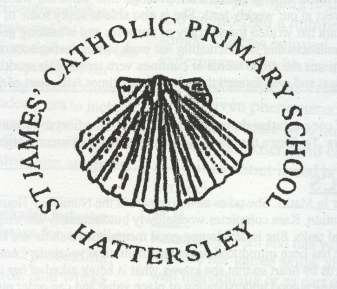 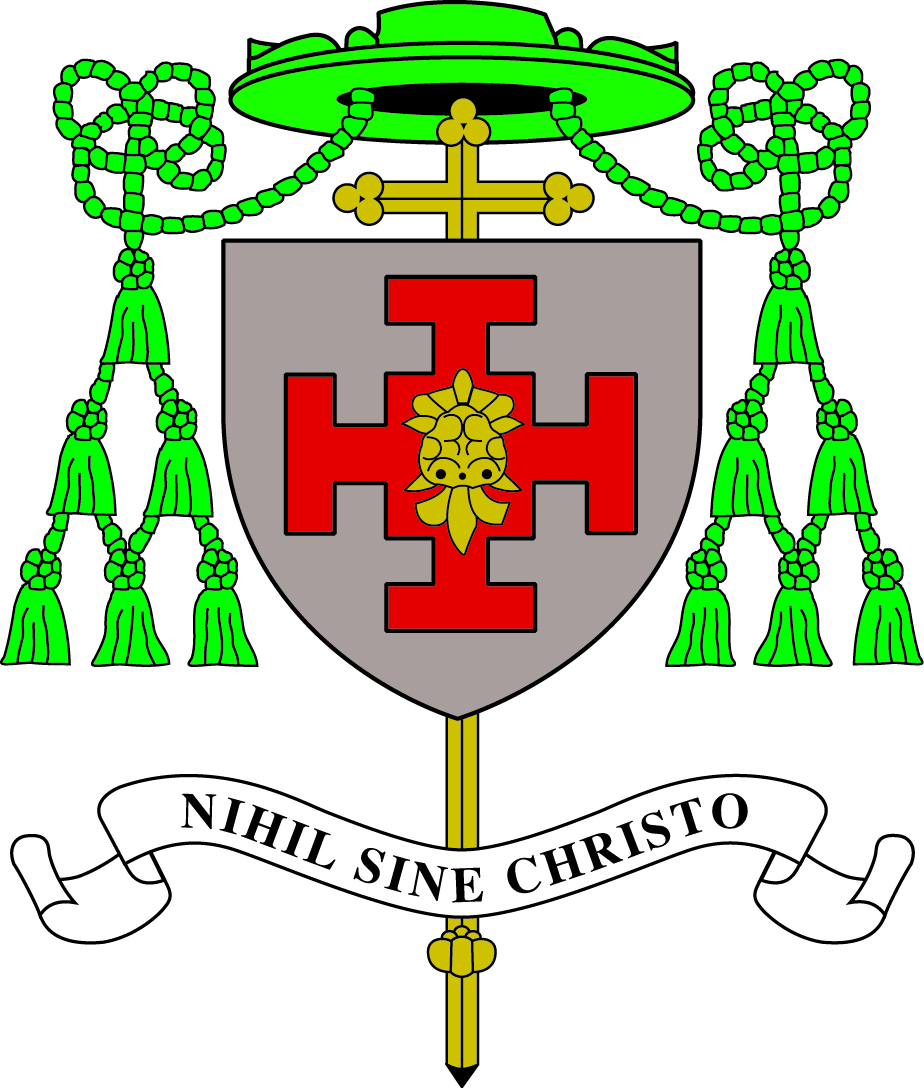 Tameside M.B.C.ST JAMES’          Cheriton Close, Hattersley SK14 3DQTel: 0161 368 3455Fax: 0161 368 3177E mail:admin@st-james-hyde.tameside.sch.ukKEY STAGE 2 CLASS TEACHER(preferably upper KS2)Required for September 2024 Do you really want to make a difference? Are you ready to work in a school where the children really need you and are willing to give you their very best in everything? If so, the governors of St James’ Catholic Primary School, Hattersley, would love to hear from you.We offer:A strong Catholic ethosA happy and supportive working environmentAn experienced and dedicated staffGood relationships with parents and the parish familyFriendly children who are eager to learnA supportive governing bodyWe are seeking a colleague who is:A practising Catholic or sympathetic to the teachings of the Catholic ChurchA qualified teacher with experience of KS2, preferably in upper KS2Enthusiastic, motivated, hardworking and inspirationalCommitted to promoting high standards of attainment and behaviourWilling to contribute to the full life of the school and the parishAble to work well in a team and contribute to the further development of our schoolVisits to school are warmly welcomed and positively encouraged. Please contact Mr Mark Woolley, Headteacher elect, for an appointment.Our school is committed to safeguarding and promoting the welfare of children and expects all staff to share this commitment. We will require a CES contract to be signed and evidence of identity and qualifications to be provided. This post is subject to a satisfactory enhanced DBS disclosure. **Please note applications must be on the CES application form. Tameside application forms will not be accepted. Application forms and job information can be found at Greater Jobs https://www.greater.jobs/Application. Application Forms to be returned to Mr Mark Woolley, headteacher elect on admin@st-james-hyde.tameside.sch.uk CLOSING DATE Friday 10th May (12 noon)SHORTLISTING   Friday 10th MayOBSERVATIONS  20th- 22nd  MayINTERVIEWS       Thursday 23rd May